PG Zuidwesthoek te Sluis e.o.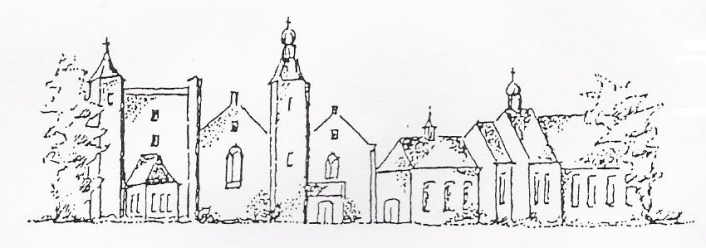 Zondag 23 september 2019SluisVoorganger: ds. Arie PoldervaartOrganist: mw Willy KamphuisOuderling: dhr Rob GoosenLector: mw Suzanne SmitDe collecten tijdens de dienst zijn bestemd voorKerkrentsmeesters en Diaconie. De uitgangscollecte is bestemd voorJeugdwerk JOPDe bloemen uit de dienst gaan met een groet van de gemeente naar mw Quaak- Scheele, dhr J.J. Visser, dhr en mw Verplanke- Zegers,dhr en mw de Feijter- RisseeuwNa de dienst is er koffie en thee  INTREDEWoord van welkom- Aan de Paaskaars worden de tafelkaarsen  ontstoken.o.: We ontsteken de tafelkaarsen.      Eén kaars voor Israël      en één kaars voor de gemeente.     Wij beiden      - onlosmakelijk met elkaar verbonden -      mogen ons gedragen weten      naar het licht van de nieuwe morgen.a.: LIED 970: 1Allen gaan staanINTREDELIED 105:1-3BEMOEDIGING EN GROETAllen gaan zittenKYRIEGEBEDGLORIALIED 209GEBEDDE HEILIGE SCHRIFTGenesis 18: 1-10aDe Heer verscheen opnieuw aan Abraham, bij de eiken van Mamre. Op het heetst van de dag zat Abraham in de ingang van zijn tent. Toen hij opkeek, zag hij even verderop plotseling drie mannen staan. Onmiddelijk snelde hij de tent uit, naar hen toe. Hij boog zich diep en zei: ‘Heer, wees toch zo goed uw dienaar niet voorbij te gaan. Ik zal wat water voor u laten halen zodat u uw voeten kunt wassen, maak het u hier onder de boom intussen gemakkelijk. Ik zal u ook iets te eten brengen, zodat u weer op krachten kunt komen voordat u verdergaat. Daarvoor bent u immers bij uw dienaar langsgekomen?’ Zij antwoordden: ‘Wij nemen uw uitnodiging graag aan.’ Abraham haastte zich vlug naar de tent, naar Sara. ‘Vlug’ zei hij, ‘drie schepel fijn meel! Maak deeg en bak brood.’ Daarna snelde hij naar de kudde, zocht een mooi kalf uit dat er mals uitzag, en gaf dat aan een knecht, die het onmiddellijk klaarmaakte. Hij haalde boter en melk, nam het gebraden kalf en zette alles aan zijn gasten voor. Terwij zij aten, bleef hij bij hen staan onder de boom.‘Waar is Sara, uw vrouw?’vroegen zij hem. ‘Daar, in de tent’antwoordde hij. Toen zei een van hen: ‘Ik kom over precies een jaar bij u terug en dan zal uw vrouw Sara een zoon hebben.’LIED 152: 1-4Hebreeën 13: 1-8 (NBV 51)Laat de broederliefde blijven.Vergeet de herbergzaamheid niet, want daardoor hebben sommigen, zonder het te weten, engelen geherbergd. Denkt aan de gevangenen, alsof gij met hen gevangen waart; aan hen, die mishandeld worden, als (mensen), die ook zelf een lichaam hebt. Het huwelijk zij in ere bij allen en het bed onbezoedeld, want hoereerders en echtbrekers zal God oordelen.Laat uw wijze van doen onbaatzuchtig zijn, weest tevreden met wat gij hebt. Want Hij heeft gezegd: Ik zal u geenszins begeven. Ik zal u geenszins verlaten. Daarom kunnen wij met vertrouwen zeggen: De Here is mij een helper, ik zal niet vrezen;wat zou een mens mij doen?Houdt uw voorgangers in gedachtenis, die het woord Gods tot u hebben gesproken; let op het einde van hun wandel en volgt hun geloof na.Jezus Christus is gisteren en heden dezelfde en tot in eeuwigheid.l: Tot zover de Schriftlezing.    Gelukkig zijn zij     die het woord van God horen     het in hun hart bewaren     en eruit leven.a. AmenLIED 152: 8-10PREEKORGELSPELLIED 943collecteaankondigingINZAMELING VAN DE GAVENVoorbede, stil gebed, Onze Vader SLOTLIED 968:1,4,5ZENDING EN ZEGENLIED 425AGENDA: 26 september dienst in Rozenoord, voorganger ds. I.J. Nietveld30 september, 10.00 uur dienst te Sluis, voorganger ds. De BeunZie ook: www.pknzuidwesthoek.nl 